Czwartek, 28.05.2020.I.  Zwierzaki w podróży – poznanie liczby 0. Utrwalenie poznanych cyfr. 1. Dzisiaj zacznij od wiersza  H. Bechlerowej ,,Malowany wóz” Malowany wózdużo gości wiózł.Był tam kotek pstry,lew i myszki trzy,królik z czarnym uchem, co na trąbce grał,i niebieski ptaszek w kropki, który czubek miał.A tu gdzieś pod stołem wóz zawadził kołem.Wypadł kotek pstry,lew i myszki trzy,królik z czarnym uchem, co na trąbce grał.Tylko ptaszek frunął w górę, bo skrzydełka miał.Jacy podróżni jechali wozem ?  Czy w wierszu jest mowa o prawdziwym wozie, kocie, lwie, myszkach, króliku i ptaszkach? 2. A teraz będziemy liczyć. Przygotuj proszę liczmany (pluszaki, kredki, guziki...) i jakiś pojemnik. Jeden liczman oznacza jedną zabawkę, a pojemnik to nasz wóz. Policz ile zabawek było w wozie?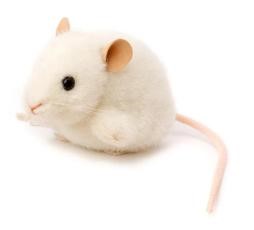 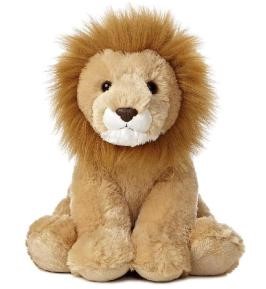 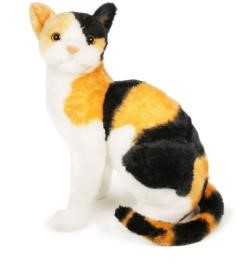 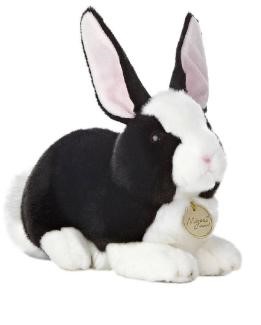 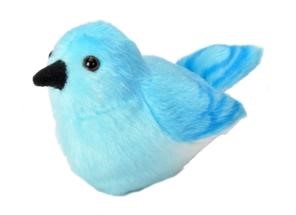 Ile zabawek zostało w wozie kiedy wypadł kotek? 7 – 1 =Ile zabawek zostało w wozie, kiedy wypadł lew?6 – 1 =Ile zabawek zostało w wozie kiedy wypadły 3 myszki?5 – 3 = Ile zabawek zostało w wozie, kiedy wypadł królik? 2 – 1 =Ile zabawek zostało w wozie, kiedy wyfrunął ptaszek?– 1 = Na pewno wiesz, jak wygląda cyfra, za pomocą której można pokazać, że w wozie nie została ani jedna zabawka?Tak, to jest ZERO. Tak wygląda cyfra ZERO. Co wam przypomina jej kształt ?   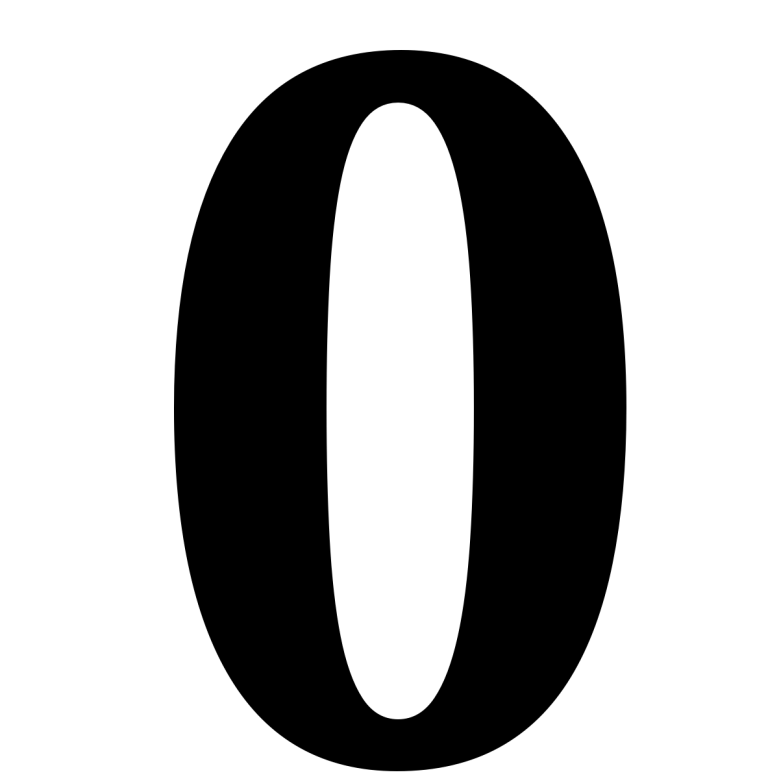 3. Zanim przejdziesz do ćwiczeń w książce może się trochę poruszasz?https://www.youtube.com/watch?v=NeLnIzpByX8 4. K.P.5s.36-375. Wyszukaj wśród cyfr ZERO: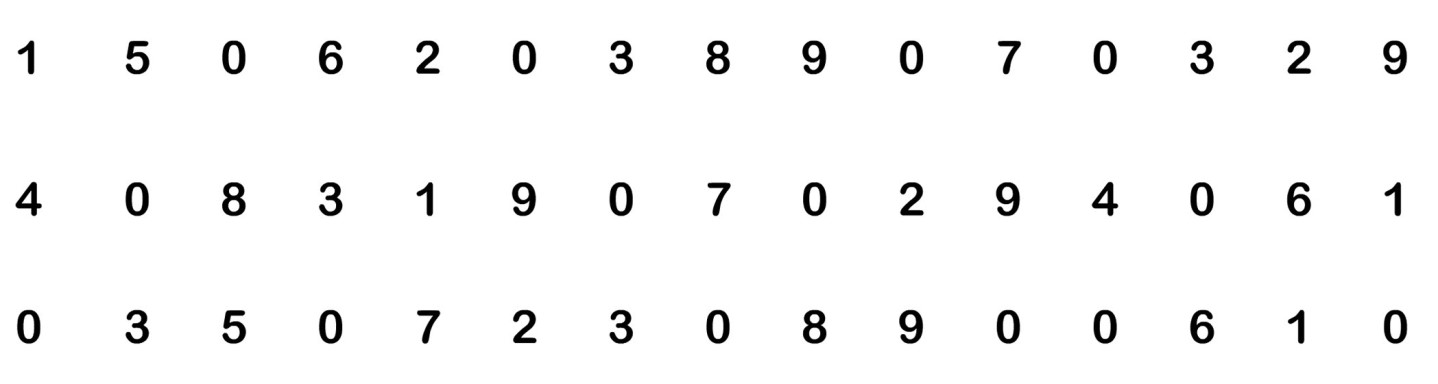 6. Policz elementy w zbiorach. Który zbiór ma ZERO elementów? Taki zbiór nazywamy zbiorem pustym.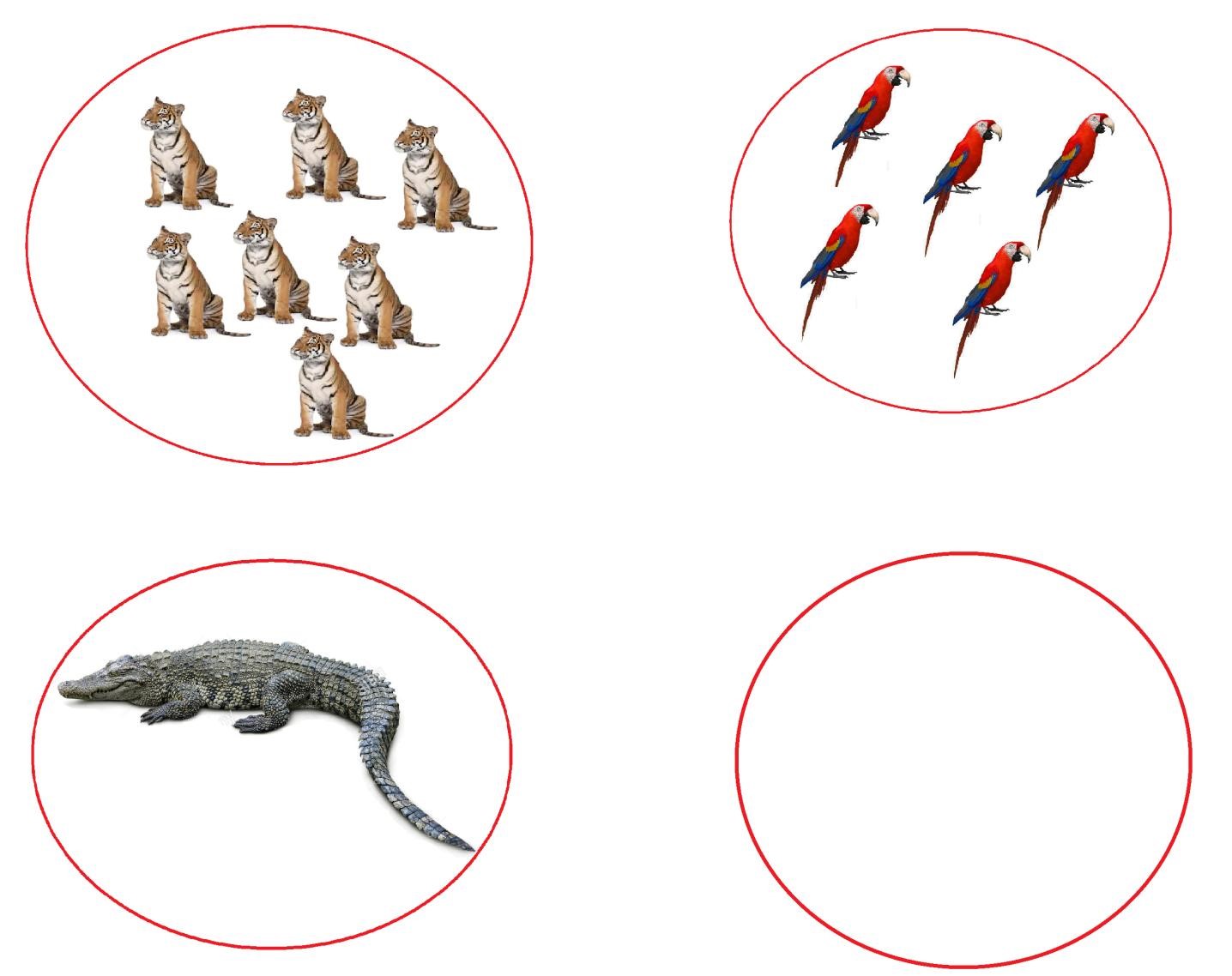 II. W zdrowym ciele zdrowy duch, dalej ręce, nogi w ruch. Wyprawa do ZOO - Ćwiczenia kształtujące prawidłową postawę. https://www.youtube.com/watch?v=2BQCcIjudZ8 III. Talerzykowe Zoo – papieroplastyka.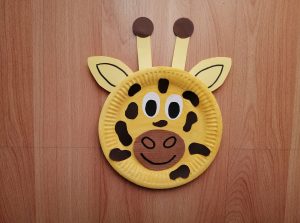 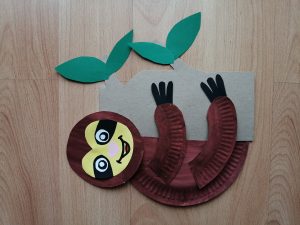 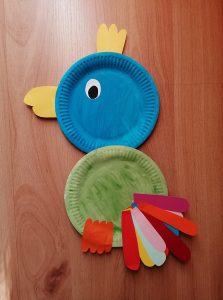 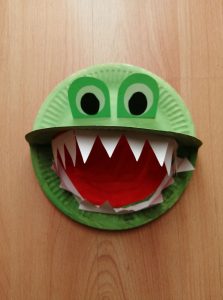 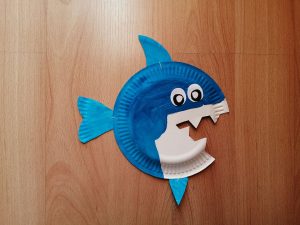 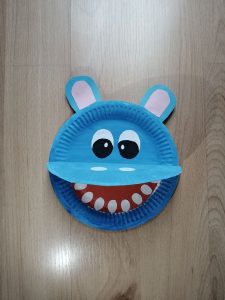 